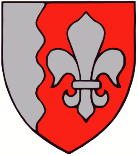 JÕELÄHTME  VALLAVOLIKOGU	Keskkonnaamet					   Teie:  06.02.2023 nr 6-3/22/6535-6info@keskkonnaamet.ee                          		   Meie: 16.03.2022 nr 6-3/924-3Jõelähtme Vallavolikogu seisukoht Lundi paisu veeloa keskkonnamõju hindamise aruande kohtaJõelähtme Vallavalitsusse laekus Keskkonnaameti kiri nr 6-3/22/6535-6  (reg. 07.02.2023 nr 6-3/924), millega edastasite meile keskkonnamõju hindamise (edaspidi KMH) aruande „Lundi paisu veeloa taotluse keskkonnamõju hindamise aruanne“ Tulenevalt keskkonnamõju hindamise ja keskkonnajuhtimissüsteemi seaduse § 201 lg 1, § 151 lg-te 1 ja 4 palus Keskkonnaamet Jõelähtme Vallavalitsusel esitada 30 päeva jooksul  kirja saamisest arvates seisukohad Lundi paisu veeloa taotluse KMH aruande asjakohasuse ja piisavuse kohta.Tuginedes asjaolule, et Jõelähtme Vallavolikogu koguneb alles 16.03.2023, siis palusime 20.02.2022 kirjaga nr 6-3/924-1 pikendada arvamuse andmise tähtaega kuni 17.03.2023.Keskkonnaamet nõustus 22.02.2023  kirjaga nr 6-3/22/6535-8 seisukoha andmise tähtaja pikendamisega kuni 17.03.2023.Navigor OÜ esitas 21.10.2016. a Keskkonnaametile (edaspidi KKA) vee erikasutusloa taotluse Harjumaal Jõelähtme vallas Koogi külas Jägala-Joa tee 33 kinnistul Jõelähtme jõe (EELIS kood VEE1087900) paisutamiseks Lundi paisul (kood PAIS014160). Hetkel paisutamiseks nõutav veeluba (keskkonnaluba) puudub.Loa taotlemise eesmärgiks on jätkata rekreatiivsel ja maastikukujunduslikul eesmärgil Jõelähtme jõe senist paisutust Lundi paisul. Lundi pais moodustab Jõelähtme jõel oleva Lundi paisjärve, mida ümbritsevad maaomanikud kasutavad puhkemajanduslikel eesmärkidel. Taotletav paisutustase normaaltingimustes on ca 2,5 m (normaalpaisutustaseme abs 25.88 m ja alavee taseme abs 23.37 m paisu all vahe) looduslikust tasemest Lundi paisul. Paisutamine on toimunud pikaajaliselt. KMH algatati veeloa taotlusele Keskkonnaameti 03.08.2017 kirjaga  nr 14- 6/17/2672-10. Jõelähtme Vallavolikogu esitas 22.06.2018 kirjaga nr 10-8/1871-1 seisukohad Lundi paisu keskkonnamõju hindamise programmi kohta. Jõelähtme Vallavolikogu oli seisukohal, et kuna ala on oluline nii kaladele kui ka nahkhiirtele, tuleb kaasata ka lisaks kalanduseksperdile töösse ka nahkhiirte ekspert. KMH programmi kohaselt pidi KMH aruande koostamise käigus konsulteerima piirkonnas erinevaid nahkhiirte uuringuid teinud ekspertidega. Konsultatsioonide eesmärgiks oli selgitada, kas kavandatava tegevuse või selle alternatiividega võib kaasneda negatiivne mõju nahkhiirtele ning vajadusel esitada leevendavad meetmed, mida rakendada edasisel tegevusel.Keskkonnaamet on 04.08.2020. a otsusega nr 6-3/20/3072-23 tunnistanud KMH programmi nõuetele vastavaks.Aruandest nähtub, et aruande koostamisse ei ole kaasatud nahkhiire eksperte. Küll aga on viidatud varasemate uuringute tulemustele ning toodud välja olulised seisukohad:Piirkonnas elavad tiigilendlane, veelendlane, „väike lendlane” (tõmmulendlane ja/või habelendlane), pruun-suurkõrv, pargi-nahkhiir, kääbus-nahkhiir, pügmee-nahkhiir ja põhja-nahkhiir. Aruande põhjal on ka Lundi paisjärv nendest osade liikide jaoks oluline. Töö hõlmas Jägala jõge Koeralooga sillast allavoolu kuni suudmeni, Jõelähtme jõe suudmeala koos Lundi paisjärvega ning nahkhiirtele olulisi elupaiku nende alade vahetus läheduses. Uuringus leiti, et oluline pargi-nahkhiirte ja kääbus-nahkhiirte toitumispaik on ka Lundi paisjärv. Nahkhiirte kolooniate kaitseks (eriti avastatud veelendlase poegimiskoloonia kaitseks) ei tohi muuta piirkonnas pika aja jooksul väljakujunenud veekogude süsteemi. Paisjärvede veetaseme järsk muutmine ja veepeegli pindala oluline vähenemine võib nahkhiirtele negatiivselt mõjuda nii otseselt (muutus lennupaigas) kui ka toidubaasi kaudu (saakputukate arvukuse vähenemine). Teatav toitumisala säiliks paisjärve likvideerimisel Jõelähtme jõel, kuid oodata oleks toitumisala pindala märgatavat vähenemist, mis omakorda võib mõjutada ebasoodsalt ka nahkhiirte asurkonna suurust.Natura hindamise osas jõuti KMH aruandes järeldusele, et kuna Lundi pais on Jägala jõe loodusala piiriks ning Jõelähtme jõgi kui elupaik Lundi paisust allavoolu Jägala jõeni on EELIS andmetel hinnatud A esinduslikkusega seisundisse ning praegusel kujul paisutusel loodusala kaitse-eesmärkidele oluline ebasoodne mõju puudub (esineb kindlasti laiemalt mõju kalastikule, kuid Natura asjakohase hindamise kontekstis hinnatakse mõju ainult ala kaitse eesmärkide suhtes).Jägala hoiuala kaitsekorralduskava ei näe meetmena ette Lundi paisu likvideerimise või ka kalapääsu rajamise vajadust saavutamaks loodusala kaitse-eesmärke. Kaitse-eesmärkide saavutamine on seotud Linnamäe paisuga. Juhul kui Linnamäe paisutus peaks tulevikus likvideeritama või sinna kalapääs rajatama, siis annaks Lundi paisutuse likvideerimine või kalapääsu rajamine täiendava positiivse mõju kaitse-eesmärgiks olevate liikide (võldas, lõhe, jõesilm) arvukuse potentsiaalsele tõusule. Samas loodusalale kehtivas kaitsekorralduskavas seatud kaitse-eesmärkide suhtes oleks mõju neutraalne. Ilma tegevusteta Linnamäel, Lundi paisutuse likvideerimisel või kalapääsu rajamisel, oluline mõju loodusala kaitse-eesmärkide saavutamisele puudub.Looduskeskkonna vaates on eelistatud lahenduseks alternatiiv I ehk paisutuse likvideerimine. Sotsiaal-majanduslikus vaates oleks see samas paisu omanikule ja lähiala elanikele kõige ebasoodsama mõjuga lahendus ning positiivseimaks lahenduseks oleks alternatiiv 0 (paisutuse jätkamine senisel viisil ,st kalapääsu ei rajata). Paisutuse ebasoodsaid mõjusid looduskeskkonnale aitaks vähendada kalapääsu rajamine ehk alternatiiv II rakendamine. Arvestades käesoleval ajal valitsevat olukorda, mille puhul Jõelähtme jõe ja Jägala jõe seisundit mõjutab peamiselt Linnamäe pais, siis on ebaotstarbekas praeguse olukorras kalapääsu rajada. Kui Linnamäe paisu juures rändetee avatakse, siis võib muutuda põhjendatuks kalapääsu rajamine ka Lundi paisule.Jõelähtme Vallavolikogu leiab, et kuigi aruande koostamisse ei ole kaasatud nahkhiire eksperte on siiski koostatud uuringutega arvestatud. Leiame, et koostatud aruanne on asjakohane ning piisav.Lugupidamisega(allkirjastatud digitaalselt)Väino Haabvallavolikogu esimees